Заїка В.І. завантаження уроку української літературиз 01.11.2021 по 05.11.20216-В класПЛАН-КОНСПЕКТ
 УРОКУ УКРАЇНСЬКОЇ ЛІТЕРАТУРИ 
В  6 КЛАСІУрок № 15 (01.11.2021)Тема. Микола Вороний.«Євшан-зілля»Мета. Ознайомити учнів з найважливішими сторінками  життя письменника, з історичною основою та змістом поеми «Євшан-зілля», сприяти розвитку навичок вдумливого, виразного читання та коментування прочитаного, визначення особливостей літературного твору;   розвивати культуру зв’язного мовлення, логічне мислення, вміння грамотно висловлювати власні думки, почуття та спостереження;   виховувати пошану до рідного народу, розвивати почуття патріотизму та національної свідомості, інтерес до пізнання історії свого народу, його духовно-творчої спадщини.Епіграф:                                              Виростай, дитино, й пам’ятай:                                                            Батьківщина – то найкращий край!                                                                                           Д.ПавличкоПеребіг  урокуІ. Оголошення теми та мети уроку1. Бесіда.-Що для нас, українців, має велике значення в житті? (Родина, пісні, рослини-символи)-Які рослини-символи вам відомі?Учитель:   Вічні будьте, калина й верба,                  Мальви і ружі, як спогад про матір стареньку.                  Дух полину хай будить у нашій душі         Пам’ять про рідну Вітчизну-неньку.Тема нашого уроку теж пов’язана з непримітною запашною степовою рослиною. На цьому уроці ми продовжуємо працювати з творчістю письменника Миколи Вороного та змістом поеми «Євшан-зілля».IV. Опрацювання  навчального матеріалу1. Життєвий і творчий шлях письменникаЖиття кожної людини по-своєму особливе. Воно нагадує сплетіння червоної і чорної нитки-радість переплітається з горем. Що ж особливого було в житті Миколи Вороного? Ким же був письменник? 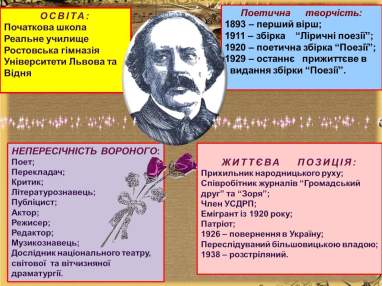 2. Поема «Євшан-зілля»3.Словникова робота (Робота зі словниками)Читаючи твір, вам зустрілися слова, значення яких ми з’ясуємо зараз.Небога – бідолашнийЗацурали – занедбалиГудець – співець і музикантЯсир – полоненіБлукати манівцями – ходити без дорогиТвар – обличчяБайрак – ярПринада – привабливістьШатер – намет4.Бесіда за текстом з елементами вибіркового читання1- Назвіть основні образи-персонажі у творі. (Князь Володимир Мономах, ханський син, половецький хан, гудець, українці)2- Що ви знаєте про князя Володимира  Мономаха?( Володимир Мономах –руський князь, жив в кінці ХІ-поч.ХІІ ст., мудрий політик, освічена людина, у 1103році очолив похід на половців і здобув перемогу, взяв у полон 12 половецьких князів. Після цього походу Україна мала спокій на 50 років).3- Що таке євшан-зілля?-Що це за зілля таке євшан?( Слово «Євшан» за походженням тюркське. У тлумачному словнику воно має кілька значень.1.Євшан-зілля (полин) – символ пам’яті, рідної землі, Батьківщини.2.Євшан-зілля – степова запашна рослина з червоним або пурпуровим цвітом. У Біблії слово «полин» нерідко поєднується зі словом «яд». Грішники часто зазнають кари Господньої саме полином.) Аналіз тексту- Чому Вороний взяв епіграф до свого твору слова з давнього літопису? (Автор створює атмосферу давнини, загадковості. Літопис переносить нас у минуле)-Яка тема твору? (Життя ханського сина у покоях Володимира Мономаха; повернення юнака в рідний край за допомогою євшан-зілля)-Назвіть основну думку твору. Які рядки це підтверджують?-Як побудовано твір? Розділіть її на частини.(Експозиція: критика тих, хто забув свій рідний край.Зав’язка: ханський син потрапив із ясирем до Володимира Мономаха; бажання половецького хана за допомогою гудця повернути сина на Батьківщину.Кульмінація: хлопець згадав свій рідний край за допомогою євшан-зілля.Розв’язка: роздуми автора над складною долею українського народу, його прагнення допомогти українцям збагнути, що найдорожчі, найсвятіші почуття для кожної людини – любов до рідного краю, пам’ять про свій рід і народ.)- У якій частині переважає розповідь про події? (зав’язка)- У якій роздуми, переживання, сподівання ліричного героя? (розв’язка)VІ. Підсумок урокуСлово вчителя- Діти, любіть   Україну, бо вона наша Батьківщина, плідно працюйте, майте почуття національної гідності й гордості, бо ми – українці!VІІ. Домашнє завдання.1.Читати зміст поеми «Євшан-зілля».Скласти сенкан до слова «Батьківщина».Урок № 16 (05.11.2021)Тема: Т.Шевченко. Відомості про перебування в Санкт-Петербурзі. «Думка» («Тече вода в синє море…»).Мета уроку: поглибити знання школярів новими фактами з біографії Тараса Шевченка, особливу увагу звернути на часи його перебування в Санкт-Петербурзі; ознайомити учнів з поезією Т. Шевченка «Думка» («Тече вода в синє море…»), дізнатися з теорії літератури про ліричний твір і строфу; виробляти літературні смаки, прищеплювати любов до літератури, виховувати любов до рідної мови, рідного слова, бути справжнім патріотом України, виховувати прагнення до духовно багатого життя.Тип уроку: комбінований (урок вивчення нового матеріалу, урок формування й вдосконалення вмінь та навичок).Хід урокуІІ. Повідомлення теми і мети уроку. Слово вчителя.— Сьогодні на уроці ми з вами будемо говорити про світоча нашого народу, великого сина України, славного Кобзаря – Тараса Григоровича Шевченка. Відкрийте зошити і напишіть число, класна робота і тему: «Тарас Шевченко. Відомості про перебування в Санкт-Петербурзі. «Думка» («Тече вода в синє море…»)».Завдання нашого уроку такі:пригадати відомості про життя Тараса Шевченка, поглибити знання про перебування Т.Шевченка в Санкт-Петербурзі;розглянути поезію «Думка»;оформити схему «Я і Т.Шевченко»  ІІІ. Актуалізація опорних знань. Мотивація навчальної діяльності учнів. Слово вчителя.Т. Г. Шевченко - велика і невмируща слава українського народу. Він належить до тих непересічних особистостей, які сягнули світових вершин мистецтва. Він наша гордість, наша слава. На сьогодні багато написано про життя і творчість Т Шевченка. Проте значно важливішим є особисте сприйняття кожним постаті геніального Кобзаря. Тому фінальним акордом нашого уроку буде складання схеми «Я і Т.Шевченко», тут  ви зможете висловити свої думки щодо життя і творчості поета. Бесіда за питаннями.Роки життя Т.Шевченка?Де народився Т. Шевченко?Яке було дитинство у нього? Який ще талант, окрім письменницького, він мав?У якого пана малий Тарас служив казачком? За що Шевченка було прозвано Кобзарем?ІV. Вивчення нового матеріалу. 1. Перебування Т.Шевченка в ПетербурзіСлово вчителя.Тепер, згадавши основні віхи життя поета, ми можемо детальніше розглянути часи перебування Т.Шевченка в Петербурзі. Звернімося до підручника.Робота з підручником. (Коваленко Л.Т. Українська література: 6 кл.: Підручник. — К.: А.С.К, 2014. Читати сторінки 57-58)Бесіда за питаннями.Як Т.Шевченко опинився в Петербурзі?З якими відомими людьми познайомився Т.Шевченко в Петербурзі?Коли викупили  Т.Шевченка з кріпацтва?Де навчався Т.Шевченко?У якому році було видано його відомий «Кобзар»? 2. Лірична поезія «Думка» («Тече вода в синє море…»).Слово вчителя.Перед тим, як ми розглянемо ліричну поезію Т.Шевченка «Думка», пригадаймо, що таке лірика (Підручник, сторінка 56). У мене в руках – примірник «Кобзаря». Сьогодні його читає весь світ. Перекладений багатьма мовами, він щиро розповів всім про Україну, її чарівну природу, про її знедолений, але нескорений народ. Ви вже знайомі з багатьма поезіями Т.Шевченка. Зараз ми познайомимося ще з однією поезією, яка називається «Думка» («Тече вода в синє море»).Вірш «Думка» написаний у 1838 році у Санкт-Петербурзі. Тарасу здавна подобались народні пісні про пошуки молодим козаком своєї долі: «Ой зелений дубе, чого нахилився..», «Ой не шуми, луже, зелений байраче».Очевидно, вони нагадували поетові власну долю, яка закинула його далеко від рідної України, до північної столиці Росії. Діти, зараз я вам пропоную заплющити очі і послухати поезію «Думка»Виразне читання вірша декількома учнями.Бесіда за питаннями: Давайте ж з’ясуємо, яка тема вірша. (Роздуми молодого козака про свою нещасну долю, зображує його почуття відчаю про неможливість потрапити з чужими додому).Назвіть ліричного героя поезії? (Козак).Який настрій у козака? (Зневіра, розпач, пригнічення).Яку ж долю хотів зустріти козак? Чи зустрів він її? Через що?Які образи є у вірші? (Журавлі, синє море, чужі люде).Із якою метою автор використовує образ журавлів?Чому для нас рідний край — наймиліший?Як зрозуміти останні рядки твору?Як би ви продовжили чи змінили твір?Чим духовно збагатила нас поезія «Думка»?Визначте ідею поезії. ( Для людини найголовніше щастя – жити в рідній стороні, а не на чужині).Визначте художні особливості поезії (епітети: «синє море», «серце козацьке»; метафори: «грає море», «грає серце», «думка говорить», «спіткалося горе»; риторичні запитання: «Куди ти йдеш, не спитавшись?», «На кого покинув?»домашнє завдання. Вивчити вірш «Думка» напам’ять. Виконані завдання з 01.11.2021 до 05.11.2021 перекидайте на Viber 099-054-81-42 або на електрону пошту veronika5130@ukr.net  